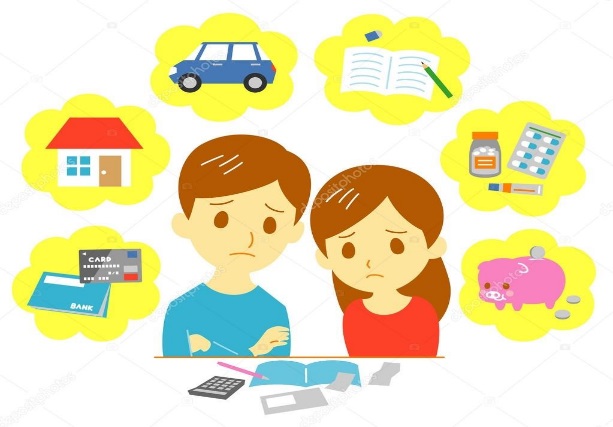 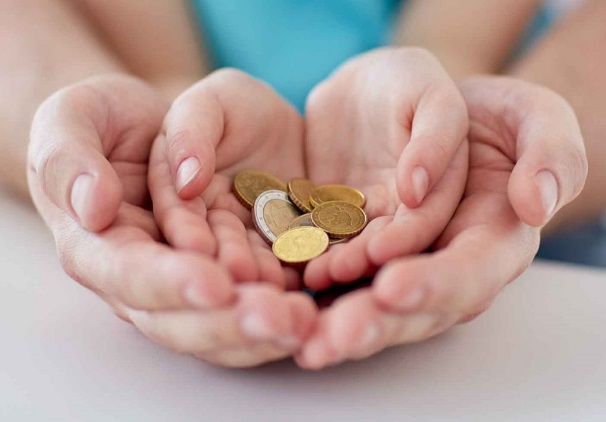 Памятка о финансовой грамотности обучающихся1.Старайтесь планировать бюджет и следовать ему. Будьте аккуратными в трате денег, старайтесь не растратиться.3. Запомните, что финансовая грамотность играет огромную роль в вашем будущем и вашей независимости.4. Учитесь отличать «потребности» от «желаний». Первые, обычно, менее затратные, чем желания.5. Попросите открыть банковский счет на ваше имя и можете регулярно вкладывать на него деньги вместо копилки.6. Если у вас есть желание приобрести дорогую вещь, которая вам не по карману, найди более дешевую альтернативу. это тоже отличное решение и, к тому же, за меньшие деньги.7. Заведите копилку и вносите в нее сдачу от своих покупок, так вы сможете накопить сбережения.8. Когда вы идете за покупками, то старайтесь выбрать те товары, в которых нуждаетесь. Если выберете сразу несколько товаров с одинаковыми функциями, то научитесь сравнивать цены и делать грамотный выбор.9. Старайтесь не «брать взаймы», нехорошо быть в зависимости от кого-либо, взяв чужие деньги. Удержитесь и от желания жить в кредит.10. Учитесь вести запись и учет всех своих покупок в специальном блокноте. Заведите лист доходов и расходов.11. Старайтесь тратить деньги с умом. Родители зарабатывают деньги свои трудом.